 В соответствии со статьей 9 Закона Красноярского края от 24.04.2008 N 5-1565 «Об особенностях правового регулирования муниципальной службы в Красноярском крае»,  руководствуясь статьей  23  Устава Ужурского района, Ужурский районный Совет депутатов  РЕШИЛ:1.  Внести в Приложение  к решению Ужурского районного Совета депутатов от 24.12.2018  № 32-241р «Об утверждении Положения об условиях и порядке предоставления пенсии за выслугу лет лицам, замещавшим должности муниципальной службы в органах местного самоуправления Ужурского района» следующее изменение:1.1. Пункт 3.10 изложить в следующей редакции: «3.10. Размер пенсии за выслугу лет не может быть ниже:а) 3000 рублей - при наличии у муниципальных служащих стажа муниципальной службы менее 20 лет;б) 7000 рублей - при наличии у муниципальных служащих стажа муниципальной службы от 20 лет до 30 лет;в) 10000 рублей - при наличии у муниципальных служащих стажа муниципальной службы 30 и более лет.В случае выплаты пенсии за выслугу лет муниципальному служащему в минимальном размере ограничение по общей сумме пенсии за выслугу лет и страховой пенсии по старости (инвалидности), фиксированной выплаты к страховой пенсии и повышений фиксированной выплаты к страховой пенсии, установленное пунктом 4 статьи 9 Закона Красноярского края от 24.04.2008 № 5-1565 «Об особенностях правового регулирования муниципальной службы в Красноярском крае», не применяется.» 2. Настоящее решение вступает в силу на следующий день после официального опубликования (обнародования) в специальном выпуске газеты  «Сибирский хлебороб». Председатель Ужурского  районного                      Глава Ужурского района            Совета депутатов                                                                                                              А.С. Агламзянов                                         К.Н. Зарецкий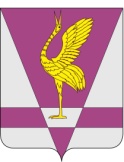 КРАСНОЯРСКИЙ КРАЙУЖУРСКИЙ РАЙОННЫЙ СОВЕТДЕПУТАТОВРЕШЕНИЕ       КРАСНОЯРСКИЙ КРАЙУЖУРСКИЙ РАЙОННЫЙ СОВЕТДЕПУТАТОВРЕШЕНИЕ       КРАСНОЯРСКИЙ КРАЙУЖУРСКИЙ РАЙОННЫЙ СОВЕТДЕПУТАТОВРЕШЕНИЕ       00.00.2022г. Ужур      № 000рО внесении изменений в решение Ужурского районного Совета депутатов от 24.12.2018 № 32-241р «Об утверждении Положения об условиях и порядке предоставления пенсии за выслугу лет лицам, замещавшим должности муниципальной службы в органах местного самоуправления Ужурского района» О внесении изменений в решение Ужурского районного Совета депутатов от 24.12.2018 № 32-241р «Об утверждении Положения об условиях и порядке предоставления пенсии за выслугу лет лицам, замещавшим должности муниципальной службы в органах местного самоуправления Ужурского района» О внесении изменений в решение Ужурского районного Совета депутатов от 24.12.2018 № 32-241р «Об утверждении Положения об условиях и порядке предоставления пенсии за выслугу лет лицам, замещавшим должности муниципальной службы в органах местного самоуправления Ужурского района» 